муниципальное автономное дошкольное образовательное учреждение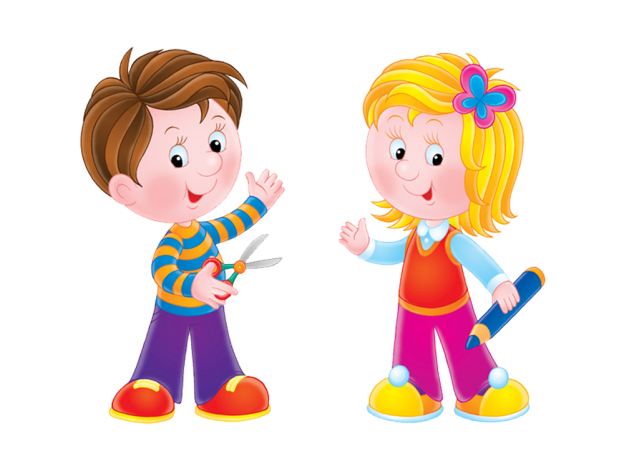 Полевского городского округа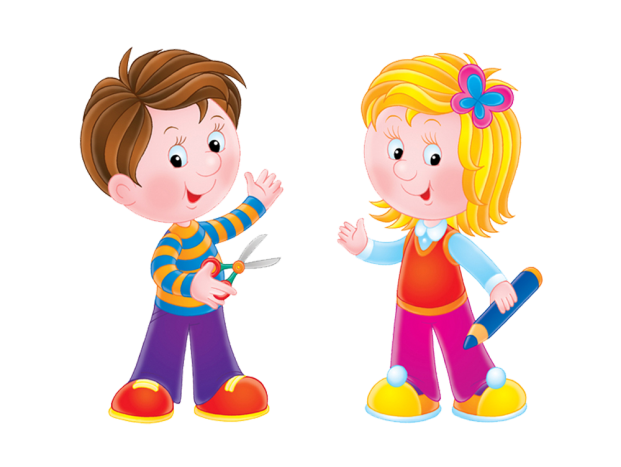 «Детский сад № 65 комбинированного вида»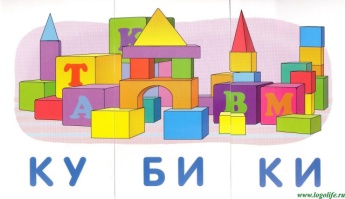 Программа ГМО 12.04.2016гПознавательная деятельность воспитанников дошкольного возраста09.05- 09.10-Вхождение в программу ГМО 09.15-  «Царство животных», старшая группа №11( социально- игровая технология «Квест»)Мацуй Наталья Вениаминовна, воспитатель 1 кв.кПлотникова Елена Владимировна воспитатель, 1 кв.к 09.45-«Путешествие в Китай», подготовительная группа №10( технология «путешествие по карте») Медянцева Светлана Викторовна, муз. руководитель 1 кв. к09.15- «Путешествие в страну геометрию», старшая группа №1( игровая технология, «математическая  игралочка»)Крестьянинова Светлана Ивановна, воспитатель 1 кв.кШовкань Татьяна Леонидовна, воспитатель 1 кв. к09.15- «Путешествие в космос», подготовительная группа №6(игровая технология)Пантелеева Анна Андреевна  воспитатель 1 кв.к10.15- Обмен мнениями, обсуждение (игра «технология 6 шляп»)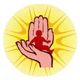 